Информационная газета 28 Отдела Надзорной Деятельности и профилактической работыПермского муниципального района № 22  от 09  июня 2016 г.По оперативным данным по состоянию на 06 июня 2016 года на территории Пермского муниципального района произошло 46 пожара (в 2015 – 64) снижение на 40,16%, на которых погибло 9 человек (в 2015 – 10) снижение 10 %, в 2016 году получены травмы различной степени тяжести 3 (в 2015 – 4) снижение на 25%.Соблюдение требований пожарной безопасноститрудовых мигрантов.На сегодняшний день на территории Российской Федерации увеличивается количество трудовых мигрантов. Чаще всего такие люди проживают прямо на территории организаций, где осуществляют трудовую деятельность.Местами проживания зачастую являются вагончики, подсобные помещения, общаги и т.д. на территории частных организаций.Самыми необходимыми требованиями пожарной безопасности являются:- первичные средства пожаротушения;- соблюдение правил эксплуатации электрооборудования;- соблюдение правил печного отопления, если такое имеется;- проведение инструктажей с трудовыми мигрантами по соблюдению требований пожарной безопасности.Главное для иностранных рабочих  – это соблюдение пожарной безопасности в местах проживания, знание правил пользования электроприборами и первичными средствами пожаротушения, ведь в помещении людей достаточно много. Особое внимание необходимо уделить собственникам организаций, которые принимают на работу трудовых мигрантов, предоставляют им место проживания, в котором необходимо уделить внимание соблюдению требований пожарной безопасности в помещениях, а так же разъяснить требования пожарной безопасности с мигрантами с проведением инструктажа по пожарной безопасности.Главный специалист 28 ОНД по ПМР Казеев Д.АВнимание газ!Для безопасной эксплуатации установок сжиженного газа необходимо:- пользоваться только исправными приборами и содержать их в чистоте;- не оставлять без присмотра, а также на ночь зажженные газовые приборы;- по окончании пользования газовыми приборами закрыть краны на приборе и вентиль на баллоне;- систематически проветривать помещение;- не привязывать к газопроводам веревок, не загромождать проход к баллонам и газовым плитам;- не пользоваться огнем для обнаружения утечек (для этой цели применять только мыльный раствор);- приобретать баллоны только в специализированных организациях;- если при установке баллона обнаружена утечка газа или выявлена другая неисправность, то такой баллон эксплуатировать не разрешается;- при приобретении баллона необходимо требовать чек или талон с обязательным указанием наименования организации продавца, номера баллона, массы баллона с газом, номера автомобиля, с которого приобретен баллон.При покупке баллона необходимо обращать внимание на следующие важные моменты.  Баллон является бракованным, если у него:- отсутствует паспортная табличка;- истек срок периодического освидетельствования;- косая или слабая посадка башмака;- повреждено более 5% защитного слоя краски, имеется наличие атмосферной коррозии;- повреждение маховика вентиля или отсутствие маховика;- имеются трещины, вмятины, раковины, утечки газа в корпусе баллона или запорном устройстве;- отсутствует надпись «Пропан».инспектор 28 ОНПР  по ПМР  Казаринов П.В.Электричество-причина пожара!Основная причина возникновения пожара от электричества - это короткое замыкание, перегрузка в сети. Чтобы этого не произошло, электропроводку следует содержать в исправном состоянии, а для предотвращения загорания при коротком замыкании и при перегрузке в сети (включении сразу нескольких электроприборов) в распределительном щитке должны быть обязательно установлены автоматы защиты сети или калиброванные предохранители заводского изготовления.Если в электросеть включить самодельный предохранитель из толстой проволоки, в просторечии «жучок», то он при коротком замыкании не расплавится. Следовательно, «защита» не сработает, и сеть будет оставлена под током. В этом случае провода нагреваются до плавления, изоляция воспламеняется, искры и огонь перейдут на окружающие сгораемые предметы и произойдет пожар. Вот почему нужно всегда применять предохранители только заводского изготовления.Короткое замыкание может произойти и в электропроводке. Поэтому она должна быть в исправном состоянии.Пожар может возникнуть и от электрической лампочки, вольфрамовая нить которой при накаливании выделяет много тепла. Чтобы этого не произошло, электролампы не должны прикасаться к бумажным и матерчатым абажурам.Часто пожар возникает и от бытовых электрических приборов, хотя они заводского изготовления и вполне исправны. Если в электросеть включить одновременно большое количество таких приборов, то это вызовет перегрузку и перегрев электропроводов. Изоляция воспламенится и огонь по проводам распространится на различные предметы. Пожар может произойти и от одного электронагревательного прибора (утюг, чайник, обогреватель и др.), если при их использовании пренебрегают правилами безопасности. Вот почему категорически запрещается приборы, включенные в сеть, оставлять без присмотра или поручать присмотр за ними малолетним детям                                                                                                                                                                  Старший инспектор 28  ОНПР по ПМР  Федотовских Е.С..Виновники пожаров – дети.Дети не имеют представления об огнеопасных свойствах предметов бытовой  химии, о правилах обращения с электронагревательными, газовыми приборами и бытовой техникой. Взрослые могли бы рассказать детям о силе вышедшего из повиновения огня, о тех неисчислимых бедах, которые он может принести, если не уметь с ним обращаться. Но к сожаления взрослые этого часто не делают.  Меры по предупреждению пожаров совсем не сложны, их необходимо помнить:Спички храни в недоступных местах.Детям запрещай покупать спички, папиросы и сигареты.Взрослые должны постоянно  следить за поведением детей, их играми.Детей не в коем случае нельзя запирать в доме или квартире.Малолетним запрещается наблюдение за топящимися печами и различными нагревательными приборами, тем более нельзя им включать эти нагревательные приборы, пользоваться газовыми плитами и т.д.Обязанность  каждого взрослого -  пресекать всякие игры с огнем, разъяснять детям их опасность..Инспектор 28  ОНПР по ПМР  Батуев М.А.28 Отдел надзорной деятельности и профилактической работы по Пермскому муниципальному районутелефон: 294-67-61;  e-mail: ond.28@yandex.ru.тираж: 300 экз.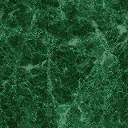 